SIRISHA REHABILITATION CENTRE3-57, Veerankilock, Pamidimukkala, Krishna Dist., A.P -521250.Name of the Scheme 			 : 	SIRISHA HOME BASED CENTRE FOR CHILDREN’S WITH MENTAL RETARDATIONName of the Organization 		 : 	SIRISHA REHABILITATION CENTREName and Address of the Project 	 : 	Sirisha Home Based Centre, D No: 3-57, Veerankilock, Pamidimukkala,Krishna Dist., Andhra Pradesh, Pin Code – 521250.Year					:	2019-20 LIST OF BENEFICIARIESMale :: 18      Female ::07    Total :: 25                  Category :: (Gen + OBC) :: 11        SC :: 13         ST :: 01MD :: 19    MR :: 5      CP :: 01																	PRESIDENTS NoName Of the BeneficiaryD.O.BGenderCategoryFather Name & AddressType of Disability Economic StatusPhoto2018-19Achieved Goals2019-20Feature Goals1Vemulapalli Devi Sri Chandana07.04.07FBCV Sri Lakshmi,Neppali,Kankipadu,Krishna Dt.,Ph No:7337046616MD(CP+MR)BPL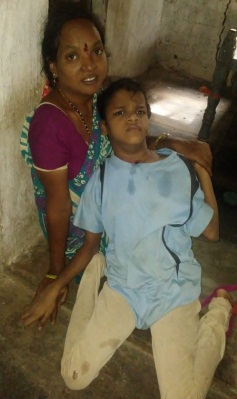 Physiotherapy :1.Sit with support,2.Shoulder Movement IncreasesSpecial Education:1. Press the Ball,2.Put the ring tower,Physiotherapy :1. Stand withSupport by using Calipers B-L HKAFO2.Cross SiitngSpecial Education :1. Dressing- Remove Nicker.2. Eating-Food with Spoon.2Vadepalli Pavan Kumar05.12.15MBCV Bangaru Naidu,D No:3-16-1,Kobbarit thota,VuyyuruPh No:9666643324MD(CP+MR)BPL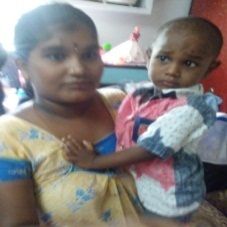 Physiotherapy :All Mile Stones Developed Right Upper Limb Movements IncreasesSpecial Education :Throw The BallIdentify The Body Parts(Hands,Legs,Head)Able to Keep the Ring TowerPhysiotherapy :Gait Training Eating Food with Right Upper LimbSpecial Education :1.Dressing-Wear Nicker2. Identify The Body Parts(Nose,Ears,Eyes)3G.Soundharya Kumar21.10.06MSCG.Sambaiah,Harizanawada,Pedda Ogirala,Vuyyuru(Md),Krishna Dist., A.P.Ph No:7893224424Mom – AlakyaMD(MR+CP)BPL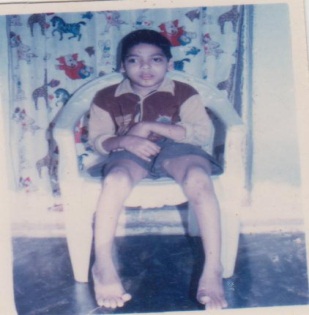 Physiotherapy :Spasticity release of Both upper limbs.Postural DevelopmentSpecial Education :Able to Keep the RingHe Can Press the BallPhysiotherapy :1. Spasticity release of Both upper limbs fully.2. Shoulder movements becomes Normal3. ROM – WrestSpecial Education :1.Eat food by him self with help of others.2. Putting ring tower.4Kaithepalli Karthik05.10.14MSCK.Shanthi,Pamidimukkala,Pamidimukkala(Md),Krishna Dist., A.P.Ph No:9505893250MD(MR+HI)BPL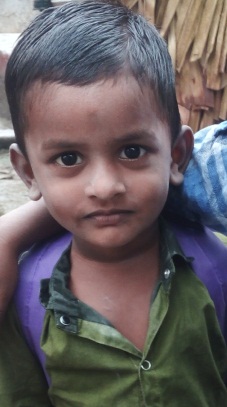 NEW ADMISSINApril,2019Physiotherapy :No Need.Special Education :1.insert the beads into the thread.2.wore nicker by her self.5Aruli Aruna Kumar25.04.07MSCA.Venkateswara Rao,Kolavennu,Kankipadu(Md),Krishna Dist., A.P.Ph No:9290492326Mom - MariamMD(MR+CP)BPL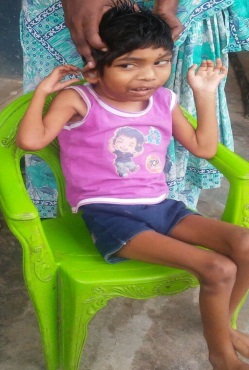 Physiotherapy :1.Rolls over Flat Surface.2. Spastcity Released for both upper  lower limbs.3.Sit with SupportSpecial Education :1.he responds we calling with his name2.press the ball3.sit with support4. able to hold the ring to putting ring tower.Physiotherapy :1.Lower limb Movements increases n develop indiaul movements.2.Moving on CP walker traing.3.Sitting without support for 1 minSpecial Education :Keep ring towerDeveloped him to eat food like biscuit n chocolate.6Ambati Dasaran Sai29.10.14MOBCA.SatishYakamuru,Thotlavalluru(Md),Krishna Dist., A.PPh No:93921198699703604598 (ratnaveni)MD(MR+CP)BPL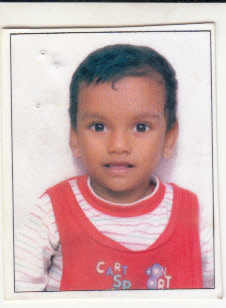 Physiotherapy :Spastcity Releases aductors of both lower limbs.Able to sit without supportAble to stand with supportSpecial Education :1.able to put ring tower2.keeping pegboard(Body parts)3.brush him self by help of parent and teacher4.tounge exercise.Physiotherapy :1.Able to stand with support for 30 min n 2.gait training with help of calipers.Special Education :1.wore nicker by him self2.keeping pegboards(fuits)3.he can express words like mother n father7Gochipala John Victor26.10.13MSCG.Madhu,Gandigunta,Vuyyuru(Md),Krishna Dist., A.P.Ph No:81428858299642120373MD(MR+CP)BPL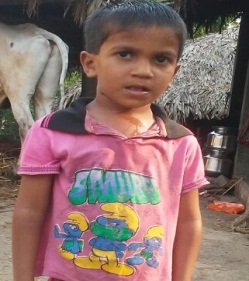 Physiotherapy :1.Seliavation controled by 20%.2.Tounge Tie operation done with Other doctors.3.Tounge excercises.4.Right shoulder movements bocomes normal.n right lower limbs heeal strike n heeal off Phases should be doing.Special Education :Wore nicker by him selfThrow the ballKeep ring towerMatching red colorTounge excersiseTo control dribbling salivaPhysiotherapy :1.wrest movement developed at the grade of 2.2.Gait Phases TrainingSpecial Education :1.eat food by him self2.idetify the some body parts n keeping pegboard.8Alooru Venkata Naga Jaswini08.10.08FOBCA.Tirumala Srinivasa RaoPunadipadu,Kankipadu(Md),Krishna Dist., A.P.Ph No:7997650861Mom name – NagamallikaMRBPL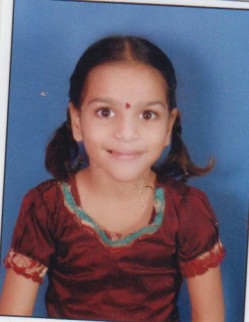 Physiotherapy :Special Education :1.keep ring tower2.able to brush by the help of parents n teacher3.throw the ball4.wore nicker by her self5.insert the beads into the thread6.to control the dribbling seliava.Physiotherapy :Special Education :1.eat food with help of teacher n parent2.put cupset9Dodapathi Meghana 10.10.03FSCD.Durga Rao,Punadipadu,Kankipadu(Md),Krishna Dist.,A.P.Ph No:77802906029985141799MD(MR+CP)BPL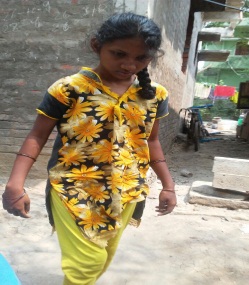 Physiotherapy :1.shoulder ROM increases2.Elbow flextion n extention movements should be Grade3Special Education :1.keep ring tower2.brushing with help of parent n teacher3.throw the ball4.wore shirt by the help of parent n teacherPhysiotherapy :1.Elbow Spastcity releases2.Hipp movements should be improved3.Gait  TrainingSpecial Education :1.wore shirt by her self only2.insert beads into the the thread10Suravarapu Krishanth09.05.16MBC-DS.Sobharani,Near Srinivasa College,Vuyyuru(Md),Krishna Dist.,A.P.Ph No:9963775403MRBPL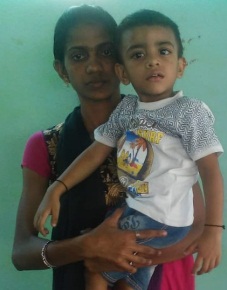 New AdmissionIn April,2019Physiotherapy :1.Milestones DevelopedSpecial Education :1.Hold the Objects2.Respond to the sound and his name3.Eat Food11Banda Jaswanth01.07.11MSCB UmaMaheswara Rao,Harijanawada,Dodapadu,Thotlavalluru(Md),Krishna Dist., A.P.Ph No:9866298712MD(MR+HI)BPL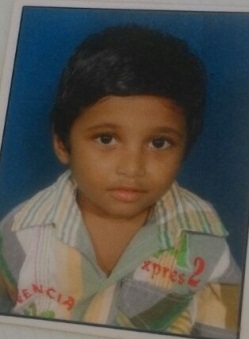 Physiotherapy :Special Education :1.wore dress by him self2.brushing by him self3. write  english alphabets.4.counting the 1 to 10 numbers.5.he can say amma,nanna,akka,anna.6.he can identify the red n yellow colors.Physiotherapy :Special Education :1.identify the blue n green colors2.express words i.e., eyes,nose,mouth,ears3.single digit additions.12Kolle Balu 22.04.07MSCK.Srinu,Harizanawada,Kolavennu,Kankipadu(Md),Krishna Dist., A.P.Ph No: 9346487028MD(MR+Musculer Dystrophy)BPL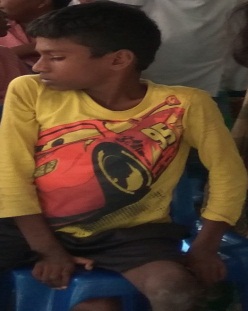 Physiotherapy :Able to do the movements of both upper n lower limbs.Upper limb- finger should be in flexed position in –child should be extend finger at grade2Lower limb- both ankles should be in plantar flexed.Special Education :1.single digit additions2.write the name n village name3.throw the ball4.identify the body parts5.identify the red n yellow colorsPhysiotherapy :1.lower limb-ankle movements increased by grade 2.2.By using ankle foot orthosis.3.Giat TrainingSpecial Education :Identify the blue n green colorsWrite his house address13Koppu NaniBabu12.09.01MSCK Srihari,D No:1-36C,Punadipadu,Kankipadu(MD),Ph No:9985513324MRBPL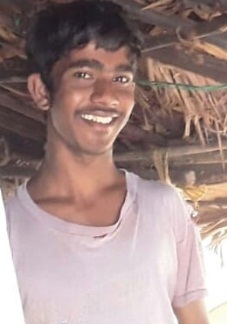 Physiotherapy :Special Education :1.wore shirt by him self2.throw the ball3.identify the money coins(1,2,5)4.insert the beads into the thread5.keep pegboard(vegetables)6.clean the lunch platePhysiotherapy :Special Education :1.change Rs.5 coin2.insert the thread into the needle.3.identify the colors4. garden work( water to plants)14Konatham Akhil25.08.12MSCK.Srinu,Harizanawada,Kolavennu,Kankipadu(Md),Krishna Dist., A.P.Ph No:6303444850MD(MR+CP)BPL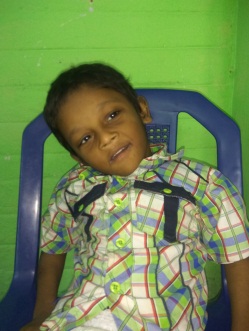 Physiotherapy :1.Moving rolls on Flat surface.2.Holding Neck with support.3.able to do move both upper n lower limbs independently.4.Sit without support in Chair.Special Education :1.he respond when we call him with him name.2.sit with support3.able to hold the ring4.press the ballPhysiotherapy :1.Sit without support atleast 5 min by using bobath approch2. Standing with support for 1 hour by using standing frame.Special Education :Eat food like biscuit n chocolateKeep ring tower15R.Sai Kumar 21.08.04MBCAppalaya NaiduJanatha Bazar, Near Srinivasa College,Vuyyuru(Md),Krishna Dist., A.P.Ph No:9951330112MD(MR+CP)BPL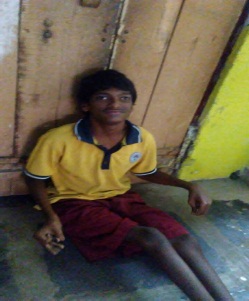 Physiotherapy :1.Spastcity released by operation done by the birds hospital.2 abkle to crawl n sit to chiar independently by commending verballySpecial Education :1.stand with support2 put ring tower3.brush by the help of parents n teacher4.throw the ballPhysiotherapy :1.Stand with support for 1 hour by keeping standing frame.2.Stand without support.3.Parallel Bar Trainging.Special Education :1.brushing him self only2. food by him with help of others3.put  cupset4. he can express sentence level16Dokku Pujitha Sri 13.12.06FBCD. Radha Krishna,Near Indian Bank,Vuyyuru,Krishna Dist., A.P.Ph No:7382905528Mom – Lakshmi9573703375MRBPL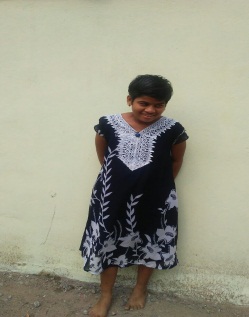 Physiotherapy :Special Education :1.putting ring tower2.wore shirt with help of parent n teacher3.keep pegboards(Body Parts)4.identify the body parts(head,eyes,hands,legs)5.she can say simple to words level(amma,Nanna,akka)Physiotherapy :Special Education :1.wore shirt her self only2.identify the body parts(nose,ears)3. she can say simple to words level(pappa,babbu,attha)4.putting cupset17Yekula Nikil 06.06.14MSCY.Rajendra Prasad,Laku Road,Kankipadu,Krishna Dist., A.P.Ph No: 9494507446MD(MR+CP)BPL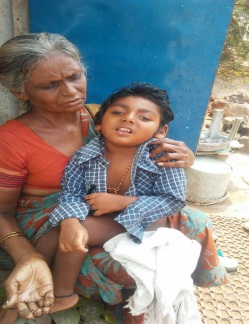 Physiotherapy :1.Spastcity releases for both upper n Lower limbs.2.able to rolls on flat surface3.Postural developmentSpecial Education :1.sit with support2. respond to sounds(toys n visil)3.press the ball with helpPhysiotherapy :1.Postural Development from Supine to sideline 2.sit with support atleast 1 min.Special Education :1.hold the object 2.respond when other call him with his name3. eat food small pieces(biscuit) with help.18Abdul Vajeed17.03.12MOBCAd.Vaheed,Mazid Road,Vuyyuru(Md),Krishna Dist., A.P.Ph No:9849396115MRBPL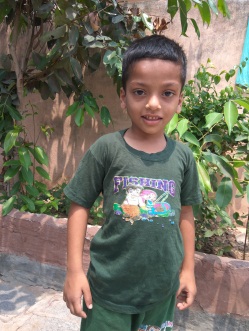 Physiotherapy :Special Education :1.putting cupset2.idetify the body parts(head,hand,legs,eyes)3.wore shirt with help4.identify the bathroom5.throw the ballPhysiotherapy :Special Education :1.put ring tower2.wore shirt him self only3.identify the body parts(nose,ears)4.eat food with help5.express the words(Amma,Nanna,…etc.)19Kodali Rithvika15.06.14FSCK Rajani,Harizanawada,VuyyuruPh No:7799853143MD(MR+CP)BPL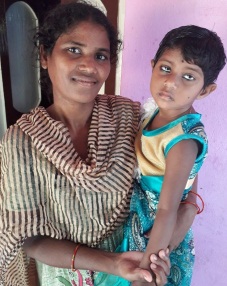 Physiotherapy :1.able to crawl sit n stand without support2.Dificulty in walking3.Gait traing by using Parallel bar by using sticks.Special Education :1.throw the ball2.keeping ring tower3.say words (amma)4.keep pegboards(Body Parts)5.tounge exercisesPhysiotherapy :1.Gait Phases Traing by using rollator.2.Eating with right upper limb individually.3.Wrest movements incresesSpecial Education :1.wore nicker by him self2.identify the body parts(head,legs,hands3.express the word nanna4. putting cupset5.keep pegboards(fruits)20Vemula Siva Nagaraju 18.11.12MSCV China Gopi,Punadipadu,Kankipadu(Md),Krishna Dist., A.P.Ph No:7745612389MD(MR+CP)BPL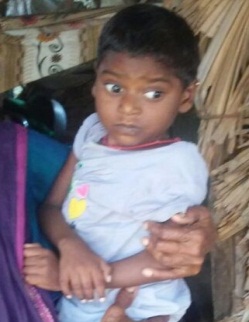 Physiotherapy :1.poatural development2.rolls on flat surface3.Holding Neck with support Ncek coller.4.Able to sit with support by corner sit.Special Education :1.sit with support2.respond to the sounds(toys,visil)3.respond when we will call him with his namePhysiotherapy :1.Postural Development2.Holding Neck 3.Able to stand by keeping in sand upto axilla.Special Education :1.hold the object2.pick up the objects21Vaddadhi Vijay Ram22.06.14MSCV NukambhikaD No:3-74,Kolavannu,Kankipadu Md,Krishna Dist.,A.P.Ph No:6303800773MD(CP+MR)BPL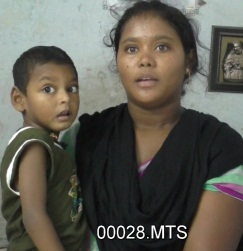 Physiotherapy :1.able to respond commands 2. spastcity releases of both upper n lower limbs.3. holding neck properly.4.rolls on flat surfaceSpecial Education :respond when we will call him with his namePress the ballHold the ringTounge exercisePhysiotherapy :1.standing with support of windows by 1 hour.2.sit without support by holding arms.Special Education :1.put the ring tower2.eat food likeBiscuit and chocolate22Tellakula Neha Sree 27.07.15FBCT NagaVeena Kumari,Vuyyuru,Vuyyur(Md),Krishna Dist., A.P.Ph No:9346846264MD(MR+CP)BPL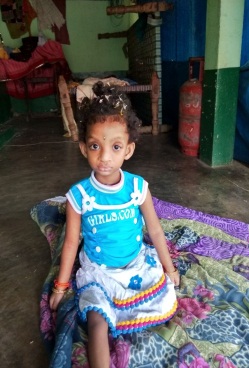 Physiotherapy :1.rolls on flat surface2.able to crawl3.able to sit4.able to independently stand with support of her mother or therapist.Special Education :1.respond to the her name and sounds(toys,visil)2.tounge exercise3.hold the thin ringPhysiotherapy :1.Stand without Support2.base of support decreases for using standing without support.3.Gait Training by using rollator.Special Education :1.hold the object2.pickup the object3.finger toothbrush grinding with teeth.4.eat food like biscuit with help of parent.23S.Venkata Sai 23.07.18MBCS Sarada,Naidu Brahamana Street,Kankipadu(Md),Krishna Dist., A.P.Ph No:9603208560CPBPL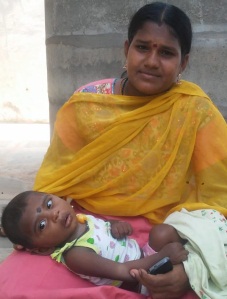 NEW ADMISSIONApril,2019Physiotherapy :1.Rolls on Flat Surface2.Able to Crawl3.Able to sitSpecial Education :1.Respond to the Sounds 24Shaik Nagina 24.05.09FOBCSk.Masthan,Neppali,Kankipadu(Md),Krishna Dist., A.P.Ph No:8897624077ShakilaMD(MR+CP)BPL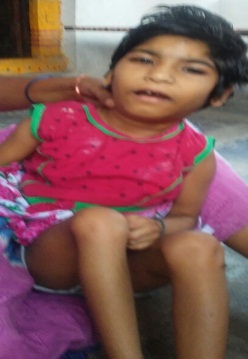 Physiotherapy :Able roll over the flat surfaceAble to neck control with support of Neck collerSpastcity releases for both upper n lower limbs.Special Education :1.respond to the her name n sounds (toys,Visil)2.hold the ring for put the ringtowerPhysiotherapy :1.Neck control fully by using swiss ball excercises2. I trained the child should be able sit n stand with support by commending verbally.3.sit without support by holding arms tio the bed atleast 5 min.Special Education :1.eat food like biscuit and chocolate2.pickup the objects3.sit with support by CP walker4.with helpof teacher putting a ring in the tower.25Janaganadham David04.02.12MSTJ.Srinu Kumar,Harizanawada,Punadipadu,Krishna Dist., A.P.Ph No:7337286617MD(MR+CP)BPL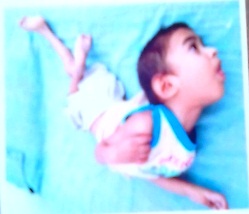 Physiotherapy :1.Body allingment should be keeping on erect position2.Holding with support of Neck coller.Special Education :1.respond to the sounds(toys,visil)2.respond when we will call him with his namePhysiotherapy :1.rolls on flat surface2.Postural developmentSpecial Education :1.hold the object2.pick up the objects